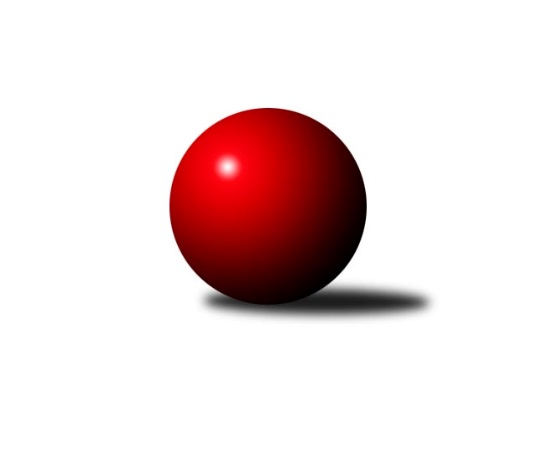 Č.22Ročník 2022/2023	15.4.2023Nejlepšího výkonu v tomto kole: 3156 dosáhlo družstvo: TJ Sokol Plzeň VPřebor Plzeňského kraje 2022/2023Výsledky 22. kolaSouhrnný přehled výsledků:TJ Sokol Pec pod Čerchovem	- TJ Havlovice B	5:3	2221:2190	13.5:10.5	15.4.TJ Sokol Újezd sv. Kříže	- SKK Rokycany C	7:1	2589:2479	16.5:7.5	15.4. Holýšov C	- SK Škoda VS Plzeň B	2:6	2458:2605	8.0:16.0	15.4.TJ Sokol Plzeň V	- TJ Sokol Díly A	8:0	3156:2940	18.5:5.5	15.4.TJ Sokol Kdyně B	- TJ Dobřany B	4:4	3074:3007	12.0:12.0	15.4. Holýšov C	- TJ Sokol Kdyně B	0:8	2569:2676	6.5:17.5	8.4.Tabulka družstev:	1.	TJ Sokol Plzeň V	20	19	0	1	130.0 : 30.0 	323.0 : 157.0 	 2856	38	2.	TJ Sokol Kdyně B	20	14	3	3	107.0 : 53.0 	290.5 : 189.5 	 2812	31	3.	TJ Dobřany B	20	14	2	4	105.5 : 54.5 	279.0 : 201.0 	 2757	30	4.	SK Škoda VS Plzeň B	20	13	0	7	105.0 : 55.0 	280.5 : 199.5 	 2779	26	5.	TJ Sokol Újezd sv. Kříže	20	11	1	8	83.5 : 76.5 	241.5 : 238.5 	 2747	23	6.	TJ Slavoj Plzeň B	20	8	2	10	67.0 : 93.0 	215.0 : 265.0 	 2717	18	7.	TJ Sokol Díly A	20	8	0	12	76.0 : 84.0 	244.5 : 235.5 	 2676	16	8.	Holýšov C	20	8	0	12	69.0 : 91.0 	224.5 : 255.5 	 2619	16	9.	SKK Rokycany C	20	8	0	12	63.0 : 97.0 	221.5 : 258.5 	 2707	16	10.	TJ Havlovice B	20	1	2	17	45.0 : 115.0 	165.0 : 315.0 	 2526	4	11.	TJ Sokol Pec pod Čerchovem	20	1	0	19	29.0 : 131.0 	155.0 : 325.0 	 2593	2Podrobné výsledky kola:	 TJ Sokol Pec pod Čerchovem	2221	5:3	2190	TJ Havlovice B	Ivan Böhm	113 	 45 	 123 	63	344 	 1:3 	 372 	 132	51 	 145	44	Jan Pangrác	Jiřina Hrušková	130 	 45 	 116 	62	353 	 1:3 	 385 	 138	41 	 143	63	Gabriela Bartoňová	Pavel Kalous	143 	 50 	 143 	44	380 	 2:2 	 408 	 141	68 	 137	62	Jiří Pivoňka st.	Karolína Janková	130 	 42 	 144 	44	360 	 3.5:0.5 	 331 	 116	36 	 135	44	Štěpánka Peštová	Tereza Housarová	142 	 61 	 127 	26	356 	 2:2 	 351 	 122	54 	 131	44	Jiří Pivoňka ml.	Jan Kapic	154 	 78 	 144 	52	428 	 4:0 	 343 	 129	53 	 127	34	Miroslav Špotákrozhodčí: Jan KapicNejlepší výkon utkání: 428 - Jan Kapic	 TJ Sokol Újezd sv. Kříže	2589	7:1	2479	SKK Rokycany C	Petr Šabek	135 	 80 	 153 	68	436 	 3:1 	 442 	 159	78 	 151	54	Marta Kořanová	Václav Praštil	155 	 79 	 152 	71	457 	 4:0 	 379 	 137	63 	 134	45	Václav Webr	Blanka Kondrysová	155 	 54 	 146 	72	427 	 3.5:0.5 	 369 	 138	54 	 132	45	Miroslav Novák	Oldřich Jankovský	147 	 72 	 140 	52	411 	 2:2 	 409 	 151	61 	 134	63	Pavel Andrlík st.	Miroslav Pivoňka	154 	 71 	 137 	59	421 	 1:3 	 468 	 144	90 	 155	79	Ladislav Moulis	Věra Horvátová	144 	 68 	 150 	75	437 	 3:1 	 412 	 139	62 	 125	86	Jan Ungrrozhodčí: Miroslav PivoňkaNejlepší výkon utkání: 468 - Ladislav Moulis	  Holýšov C	2458	2:6	2605	SK Škoda VS Plzeň B	Pavlína Lampová	121 	 36 	 130 	50	337 	 0:4 	 439 	 138	81 	 139	81	Michal Müller	Milan Laksar	152 	 61 	 136 	63	412 	 3:1 	 355 	 125	54 	 143	33	Miloslav Kolařík	Jiří Myslík	141 	 72 	 137 	53	403 	 1:3 	 438 	 152	69 	 149	68	Ivana Zíková	Bohumil Jirka	150 	 63 	 152 	72	437 	 0:4 	 457 	 152	71 	 159	75	Karel Uxa	Tatiana Maščenko	149 	 60 	 149 	75	433 	 1:3 	 489 	 154	104 	 157	74	Ljubica Müllerová	Miroslav Martínek	152 	 53 	 150 	81	436 	 3:1 	 427 	 134	79 	 142	72	Lukáš Jarošrozhodčí: Jiří MyslíkNejlepší výkon utkání: 489 - Ljubica Müllerová	 TJ Sokol Plzeň V	3156	8:0	2940	TJ Sokol Díly A	Jiří Šašek	153 	 121 	 124 	111	509 	 2:2 	 499 	 118	136 	 135	110	Lukáš Pittr	Ivan Vladař	140 	 118 	 134 	122	514 	 3:1 	 501 	 161	100 	 130	110	Daniel Kočí	Jiří Vícha	148 	 141 	 138 	119	546 	 4:0 	 450 	 112	105 	 123	110	Jan Dufek	Ladislav Filek	144 	 143 	 123 	148	558 	 4:0 	 481 	 138	121 	 118	104	Jaroslav Jílek	Tomáš Palka	147 	 130 	 125 	119	521 	 2.5:1.5 	 511 	 147	121 	 119	124	Jaroslav Pittr	Jaroslav Pejsar *1	140 	 136 	 127 	105	508 	 3:1 	 498 	 125	117 	 114	142	Jiří Jílekrozhodčí: Ivan Vladařstřídání: *1 od 91. hodu Martin KarkošNejlepší výkon utkání: 558 - Ladislav Filek	 TJ Sokol Kdyně B	3074	4:4	3007	TJ Dobřany B	Václav Kuželík	127 	 146 	 124 	133	530 	 4:0 	 483 	 122	131 	 122	108	Jan Kučera	Tereza Krumlová	130 	 115 	 139 	114	498 	 2:2 	 509 	 139	108 	 135	127	Petr Kučera	Jaroslav Löffelmann	123 	 116 	 128 	108	475 	 1:3 	 471 	 109	121 	 129	112	Jiří Baloun	Jiří Dohnal	127 	 145 	 120 	121	513 	 2:2 	 473 	 134	102 	 129	108	Luboš Špís	Jana Pytlíková	140 	 124 	 123 	138	525 	 2:2 	 529 	 129	143 	 129	128	Jakub Solfronk	Jiří Götz	147 	 131 	 135 	120	533 	 1:3 	 542 	 149	126 	 137	130	Josef Šnajdrrozhodčí: Jiří GötzNejlepší výkon utkání: 542 - Josef Šnajdr	  Holýšov C	2569	0:8	2676	TJ Sokol Kdyně B	Pavlína Lampová	139 	 66 	 147 	59	411 	 1:3 	 459 	 149	63 	 161	86	Václav Kuželík	Bohumil Jirka	163 	 71 	 150 	63	447 	 0.5:3.5 	 467 	 164	80 	 160	63	Jana Pytlíková	Tatiana Maščenko	144 	 54 	 138 	68	404 	 1:3 	 415 	 145	66 	 150	54	Tereza Krumlová	Miroslav Martínek	135 	 54 	 151 	62	402 	 1:3 	 422 	 143	71 	 145	63	Jiří Dohnal	Roman Chlubna	162 	 79 	 148 	79	468 	 1.5:2.5 	 470 	 149	79 	 161	81	Josef Fidrant	Milan Laksar	153 	 63 	 159 	62	437 	 1.5:2.5 	 443 	 160	53 	 159	71	Jiří Götzrozhodčí: Jiří MyslíkNejlepší výkon utkání: 470 - Josef FidrantPořadí jednotlivců:	jméno hráče	družstvo	celkem	plné	dorážka	chyby	poměr kuž.	Maximum	1.	Jiří Vícha 	TJ Sokol Plzeň V	566.19	366.8	199.4	2.0	10/11	(624)	2.	Jaroslav Pejsar 	TJ Sokol Plzeň V	544.72	362.4	182.3	4.5	11/11	(603)	3.	Josef Fidrant 	TJ Sokol Kdyně B	539.27	362.7	176.5	5.7	10/11	(570)	4.	Ljubica Müllerová 	SK Škoda VS Plzeň B	537.48	362.6	174.8	4.6	10/11	(586.8)	5.	Jakub Solfronk 	TJ Dobřany B	534.98	361.2	173.8	4.4	11/11	(587)	6.	Ladislav Filek 	TJ Sokol Plzeň V	531.17	364.0	167.2	6.1	11/11	(570)	7.	Lukáš Jaroš 	SK Škoda VS Plzeň B	530.75	355.5	175.2	7.4	8/11	(571.2)	8.	František Zügler 	SK Škoda VS Plzeň B	527.23	358.9	168.4	7.5	10/11	(564)	9.	Ladislav Moulis 	SKK Rokycany C	526.91	360.3	166.6	7.6	11/11	(573)	10.	Václav Praštil 	TJ Sokol Újezd sv. Kříže	526.15	361.5	164.7	7.1	11/11	(574.8)	11.	Jiří Jílek 	TJ Sokol Díly A	525.35	360.3	165.1	7.8	11/11	(589.2)	12.	Roman Drugda 	TJ Slavoj Plzeň B	521.17	364.3	156.9	8.8	9/10	(578)	13.	Jiří Götz 	TJ Sokol Kdyně B	519.93	358.4	161.5	5.2	10/11	(571.2)	14.	Jaroslav Löffelmann 	TJ Sokol Kdyně B	516.89	354.3	162.6	8.4	9/11	(560.4)	15.	Jiří Dohnal 	TJ Sokol Kdyně B	515.62	348.6	167.0	6.8	11/11	(586)	16.	Václav Kuželík 	TJ Sokol Kdyně B	513.42	348.4	165.0	8.3	11/11	(583)	17.	Miroslav Pivoňka 	TJ Sokol Újezd sv. Kříže	512.73	358.1	154.6	7.9	11/11	(559)	18.	Jana Pytlíková 	TJ Sokol Kdyně B	512.51	351.3	161.2	7.2	10/11	(571)	19.	Jiří Baloun 	TJ Dobřany B	509.00	352.8	156.2	6.1	11/11	(555)	20.	Josef Šnajdr 	TJ Dobřany B	508.46	357.2	151.3	8.9	9/11	(556.8)	21.	Roman Chlubna 	 Holýšov C	508.16	350.0	158.2	8.2	11/11	(565.2)	22.	Michal Müller 	SK Škoda VS Plzeň B	507.59	341.3	166.2	7.4	9/11	(532)	23.	Věra Horvátová 	TJ Sokol Újezd sv. Kříže	506.28	351.2	155.1	6.7	11/11	(548)	24.	Kamila Marčíková 	TJ Slavoj Plzeň B	505.36	348.7	156.6	7.4	9/10	(557)	25.	Ivana Zíková 	SK Škoda VS Plzeň B	505.20	355.9	149.3	7.0	11/11	(543)	26.	Pavel Andrlík  st.	SKK Rokycany C	504.39	347.4	157.0	10.2	11/11	(569)	27.	Petr Šabek 	TJ Sokol Újezd sv. Kříže	502.30	348.9	153.4	10.5	10/11	(589.2)	28.	Václav Hranáč 	TJ Slavoj Plzeň B	500.71	343.7	157.0	8.0	10/10	(566)	29.	Tomáš Palka 	TJ Sokol Plzeň V	498.43	347.5	150.9	9.4	9/11	(547)	30.	Oldřich Jankovský 	TJ Sokol Újezd sv. Kříže	496.78	346.7	150.1	12.1	10/11	(526.8)	31.	Miroslav Novák 	SKK Rokycany C	494.53	342.6	152.0	10.0	11/11	(567.6)	32.	Bohumil Jirka 	 Holýšov C	492.27	341.2	151.0	12.0	11/11	(568.8)	33.	Jaroslav Pittr 	TJ Sokol Díly A	491.55	347.7	143.9	10.7	11/11	(574.8)	34.	Adam Ticháček 	TJ Havlovice B	491.40	345.1	146.3	9.0	8/11	(525.6)	35.	Jana Kotroušová 	TJ Slavoj Plzeň B	489.55	342.3	147.2	9.8	9/10	(537)	36.	Jan Kapic 	TJ Sokol Pec pod Čerchovem	489.02	341.0	148.0	11.7	10/11	(528)	37.	Pavel Kalous 	TJ Sokol Pec pod Čerchovem	482.95	340.3	142.6	11.2	9/11	(510)	38.	Tatiana Maščenko 	 Holýšov C	481.71	344.2	137.5	12.2	11/11	(531.6)	39.	Miloslav Kolařík 	SK Škoda VS Plzeň B	480.62	337.1	143.6	11.4	10/11	(537)	40.	Jiří Pivoňka  ml.	TJ Havlovice B	477.56	335.0	142.6	12.8	10/11	(546)	41.	Jan Dufek 	TJ Sokol Díly A	475.44	337.4	138.0	14.4	11/11	(518)	42.	Karolína Janková 	TJ Sokol Pec pod Čerchovem	470.58	332.4	138.1	13.4	8/11	(506)	43.	Jaroslav Jílek 	TJ Sokol Díly A	470.39	338.7	131.7	14.1	8/11	(529.2)	44.	Petr Špaček 	TJ Sokol Pec pod Čerchovem	470.19	331.3	138.9	13.3	8/11	(536)	45.	Jiří Myslík 	 Holýšov C	468.82	331.9	136.9	14.2	10/11	(540)	46.	Jiří Pivoňka  st.	TJ Havlovice B	467.40	327.1	140.3	12.9	9/11	(517.2)	47.	Gabriela Bartoňová 	TJ Havlovice B	460.18	328.3	131.9	13.1	11/11	(501.6)	48.	Jan Ungr 	SKK Rokycany C	458.26	320.6	137.6	12.7	10/11	(516)	49.	Václav Webr 	SKK Rokycany C	454.15	333.1	121.1	19.4	8/11	(504)	50.	Jiřina Hrušková 	TJ Sokol Pec pod Čerchovem	445.30	316.9	128.4	15.4	8/11	(476)	51.	Hana Vosková 	TJ Slavoj Plzeň B	441.11	322.4	118.8	18.9	7/10	(484.8)		Pavel Andrlík  ml.	SKK Rokycany C	569.63	375.5	194.1	2.8	2/11	(620)		Jan Pešek 	TJ Slavoj Plzeň B	557.33	363.3	194.0	7.0	3/10	(589)		Jakub Kovářík 	TJ Slavoj Plzeň B	539.00	368.5	170.5	5.5	2/10	(550)		Karel Ganaj 	TJ Sokol Plzeň V	535.00	379.0	156.0	11.0	1/11	(535)		Lukáš Jírovec 	TJ Havlovice B	533.70	361.4	172.4	5.6	2/11	(554.4)		Michal Pilař 	SKK Rokycany C	531.00	367.0	164.0	10.0	1/11	(531)		Jaromír Duda 	TJ Sokol Díly A	528.90	358.8	170.1	5.5	2/11	(531)		Petr Bohuslav 	SKK Rokycany C	528.00	342.0	186.0	5.0	1/11	(528)		Iveta Kouříková 	TJ Sokol Díly A	526.80	361.8	165.0	7.8	1/11	(562.8)		Jiří Šašek 	TJ Sokol Plzeň V	526.58	357.2	169.4	6.8	7/11	(572)		Jan Lommer 	TJ Sokol Kdyně B	525.00	358.0	167.0	12.5	2/11	(528)		Filip Ticháček 	TJ Havlovice B	524.40	332.4	192.0	9.6	1/11	(524.4)		Tomáš Havel 	SKK Rokycany C	523.80	358.0	165.8	4.8	2/11	(531.6)		Marek Eisman 	TJ Dobřany B	520.98	359.6	161.4	5.1	6/11	(562.8)		Petr Kučera 	TJ Dobřany B	519.93	358.4	161.6	7.3	6/11	(543)		Lukáš Pittr 	TJ Sokol Díly A	519.53	350.6	168.9	6.6	6/11	(573.6)		Ivan Vladař 	TJ Sokol Plzeň V	515.95	353.3	162.7	6.5	4/11	(562)		Marta Kořanová 	SKK Rokycany C	514.29	352.3	162.0	7.9	7/11	(579)		Jiří Vavřička 	SKK Rokycany C	510.43	349.8	160.6	10.2	4/11	(582)		Martin Šubrt 	TJ Havlovice B	509.84	361.6	148.2	9.0	5/11	(534)		Alexander Kalas 	TJ Slavoj Plzeň B	509.75	353.5	156.3	11.5	2/10	(559)		Jiří Tauber 	TJ Sokol Plzeň V	507.20	348.1	159.1	9.3	3/11	(528)		Josef Nedoma 	TJ Havlovice B	504.60	359.9	144.8	10.6	2/11	(530.4)		Daniel Kočí 	TJ Sokol Díly A	504.15	359.7	144.5	11.7	4/11	(556.8)		Karel Uxa 	SK Škoda VS Plzeň B	503.38	349.3	154.0	9.2	6/11	(555)		Miroslav Martínek 	 Holýšov C	502.80	352.1	150.8	10.8	4/11	(534)		Tomáš Kamínek 	TJ Sokol Újezd sv. Kříže	501.50	347.5	154.0	12.0	2/11	(548)		Filip Housar 	TJ Sokol Pec pod Čerchovem	496.44	350.7	145.8	12.6	5/11	(520)		Milan Laksar 	 Holýšov C	494.80	355.9	138.9	13.8	6/11	(547.2)		Jiří Karlík 	TJ Sokol Plzeň V	494.60	350.4	144.2	10.5	2/11	(502)		Zdeněk Housar 	TJ Sokol Pec pod Čerchovem	493.20	372.0	121.2	12.0	1/11	(493.2)		David Wohlmuth 	SKK Rokycany C	493.00	365.0	128.0	17.0	1/11	(493)		Klára Lukschová 	TJ Sokol Újezd sv. Kříže	492.00	321.0	171.0	8.0	1/11	(492)		Jan Mertl 	TJ Dobřany B	492.00	363.6	128.4	13.2	1/11	(492)		Jan Kučera 	TJ Dobřany B	490.46	349.2	141.3	9.0	7/11	(523.2)		Alena Konopová 	TJ Sokol Újezd sv. Kříže	490.20	337.2	153.0	9.0	1/11	(511.2)		Lenka Psutková 	TJ Sokol Pec pod Čerchovem	488.30	345.3	143.0	13.0	7/11	(550)		Ivan Böhm 	TJ Sokol Pec pod Čerchovem	487.67	338.9	148.8	10.6	6/11	(526)		Martin Karkoš 	TJ Sokol Plzeň V	486.76	341.6	145.1	11.2	7/11	(567)		Jáchym Kaas 	TJ Slavoj Plzeň B	486.35	341.0	145.4	9.9	2/10	(576)		Jana Dufková  st.	TJ Sokol Újezd sv. Kříže	485.20	343.6	141.6	14.8	1/11	(489.6)		Luboš Špís 	TJ Dobřany B	484.48	337.3	147.2	9.0	7/11	(582)		Michal Drugda 	TJ Slavoj Plzeň B	484.42	345.6	138.8	13.8	5/10	(536)		Kristýna Krumlová 	TJ Sokol Kdyně B	484.00	319.0	165.0	10.0	1/11	(484)		Karel Řezníček 	TJ Sokol Díly A	483.90	337.3	146.6	9.7	6/11	(523.2)		Jaromír Byrtus 	TJ Sokol Díly A	482.97	341.3	141.7	9.7	7/11	(520.8)		Jaromír Kotas 	TJ Slavoj Plzeň B	482.38	337.3	145.1	10.3	4/10	(564)		Martin Kuneš 	TJ Sokol Díly A	480.00	332.0	148.0	13.0	1/11	(480)		Zdeňka Vondrysková 	TJ Sokol Újezd sv. Kříže	478.80	337.8	141.0	11.4	2/11	(484.8)		Blanka Kondrysová 	TJ Sokol Újezd sv. Kříže	476.05	342.0	134.1	11.5	4/11	(512.4)		Jitka Hašková 	TJ Sokol Újezd sv. Kříže	475.00	348.7	126.3	16.3	3/11	(495)		Lukáš Kiráľ 	SKK Rokycany C	473.80	336.2	137.6	13.1	2/11	(477.6)		Otto Sloup 	TJ Dobřany B	472.78	341.7	131.0	12.4	7/11	(534)		Miroslav Špoták 	TJ Havlovice B	466.80	330.1	136.7	12.8	7/11	(524.4)		Tereza Krumlová 	TJ Sokol Kdyně B	466.48	330.2	136.3	11.1	4/11	(529)		Patrik Kolář 	TJ Sokol Plzeň V	466.00	359.0	107.0	16.0	1/11	(466)		Václav Šesták 	TJ Dobřany B	464.10	337.0	127.1	13.9	2/11	(492)		Rudolf Březina 	TJ Slavoj Plzeň B	463.53	323.5	140.0	13.5	3/10	(471.6)		Štěpánka Peštová 	TJ Havlovice B	462.22	328.2	134.0	12.9	6/11	(495.6)		Jan Pangrác 	TJ Havlovice B	456.06	322.2	133.9	14.5	6/11	(505)		Josef Kriška 	 Holýšov C	456.00	336.0	120.0	13.8	2/11	(460.8)		Pavlína Lampová 	 Holýšov C	453.69	320.5	133.2	14.6	7/11	(493.2)		Matyáš Luhan 	TJ Slavoj Plzeň B	453.60	327.3	126.3	16.1	2/10	(486)		Alexander Kondrys 	TJ Sokol Újezd sv. Kříže	450.73	315.6	135.1	13.3	3/11	(475)		Jaroslav Čermák 	 Holýšov C	447.97	325.2	122.7	16.2	7/11	(504)		Petr Zíka 	SK Škoda VS Plzeň B	443.00	311.0	132.0	12.0	1/11	(443)		Pavel Mikulenka 	TJ Sokol Díly A	442.80	316.8	126.0	12.0	1/11	(442.8)		Tereza Housarová 	TJ Sokol Pec pod Čerchovem	438.50	317.2	121.3	14.7	3/11	(474)		Jaroslava Kapicová 	TJ Sokol Pec pod Čerchovem	425.48	311.0	114.5	16.1	5/11	(439)		Robert Janek 	TJ Sokol Pec pod Čerchovem	421.80	313.8	108.0	18.6	1/11	(428.4)		Jaroslava Löffelmannová 	TJ Sokol Kdyně B	414.00	314.4	99.6	22.8	1/11	(414)		Karel Jindra 	SK Škoda VS Plzeň B	413.00	322.0	91.0	20.0	1/11	(413)		Antonín Anderle 	TJ Sokol Díly A	352.00	248.0	104.0	22.0	1/11	(352)		Václav Schiebert 	TJ Havlovice B	336.90	252.9	84.0	33.3	2/11	(416.4)Sportovně technické informace:Starty náhradníků:registrační číslo	jméno a příjmení 	datum startu 	družstvo	číslo startu25079	Daniel Kočí	15.04.2023	TJ Sokol Díly A	4x10517	Lukáš Pittr	15.04.2023	TJ Sokol Díly A	5x24044	Tereza Krumlová	15.04.2023	TJ Sokol Kdyně B	3x23779	Blanka Kondrysová	15.04.2023	TJ Sokol Újezd sv. Kříže	3x
Hráči dopsaní na soupisku:registrační číslo	jméno a příjmení 	datum startu 	družstvo	Program dalšího kola:Zpracoval: Karel BokNejlepší šestka kola - absolutněNejlepší šestka kola - absolutněNejlepší šestka kola - absolutněNejlepší šestka kola - absolutněNejlepší šestka kola - dle průměru kuželenNejlepší šestka kola - dle průměru kuželenNejlepší šestka kola - dle průměru kuželenNejlepší šestka kola - dle průměru kuželenNejlepší šestka kola - dle průměru kuželenPočetJménoNázev týmuVýkonPočetJménoNázev týmuPrůměr (%)Výkon8xLjubica MüllerováŠk. Plzeň B586.8*6xLjubica MüllerováŠk. Plzeň B117.514897xLadislav MoulisRokycany561.6*3xJan KapicTJ Sokol Pec po111.884289xLadislav FilekPlzeň V5587xLadislav MoulisRokycany111.274682xKarel UxaŠk. Plzeň B548.4*2xKarel UxaŠk. Plzeň B109.824575xVáclav PraštilTJ Sokol Újezd 548.4*5xVáclav PraštilTJ Sokol Újezd 108.6545717xJiří VíchaPlzeň V5463xJosef ŠnajdrTJ Dobřany B107.21542